Jugend im	 Landesverband 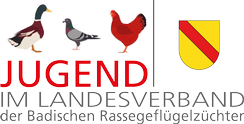 Badischer Rassegeflügelzüchter e.V. Schaubericht Kreisschau - Jugend -Ausstellung am:Ausstellung am:Ausstellung am:Ausstellung am:Des Kreisverbandes:Des Kreisverbandes:Selbstständige Jugendschau       ja [   ]   nein [   ] 

Katalog                                         ja [   ]   nein [   ]                      KreativarbeitenSelbstständige Jugendschau       ja [   ]   nein [   ] 

Katalog                                         ja [   ]   nein [   ]                      KreativarbeitenSelbstständige Jugendschau       ja [   ]   nein [   ] 

Katalog                                         ja [   ]   nein [   ]                      KreativarbeitenAngeschlossene Jugendschau    ja [   ]   nein [   ]
Angeschlossene Jugendschau    ja [   ]   nein [   ]
Angeschlossene Jugendschau    ja [   ]   nein [   ]
Groß- und WassergeflügelGroß- und WassergeflügelÜbersicht der ausgestelltenÜbersicht der ausgestelltenÜbersicht der ausgestelltenHühnerHühnerArbeiten und Tiere JugendArbeiten und Tiere JugendArbeiten und Tiere JugendTaubenTaubenZiergeflügelZiergeflügelSummeSummeLVJ-Prämie (LVJ-Band) beste Gesamtleistung errang:LVJ-Prämie (LVJ-Band) beste Gesamtleistung errang:LVJ-Prämie (LVJ-Band) beste Gesamtleistung errang:LVJ-Prämie (LVJ-Band) beste Gesamtleistung errang:PunktzahlRasse und FarbeName des AusstellersVerein des AusstellersLVJ-Medaille Einzeltiere errang:LVJ-Medaille Einzeltiere errang:LVJ-Medaille Einzeltiere errang:LVJ-Medaille Einzeltiere errang:PunktzahlRasse und FarbeName des AusstellersVerein des Ausstellers, denOrtOrtDatumDatumUnterschrift des Kreisjugendleiters